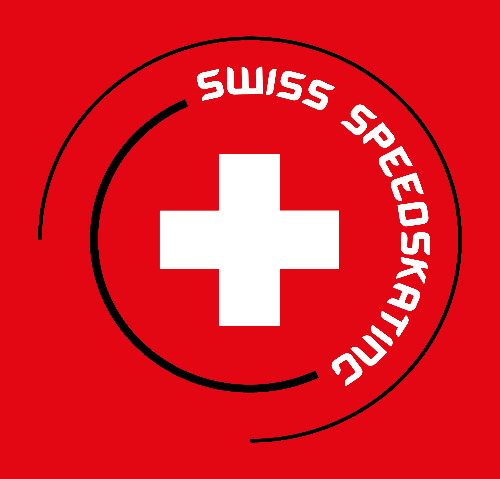 Athletenvereinbarung Saison 2021fürKaderathletenzwischenSwiss SpeedskatingundAthletin/Athlet: __________________________________________GRUNDLAGEN Die Athleten von Swiss Speedskating anerkennen und respektieren die folgenden Regelwerke des nationalen Verbandes und der internationalen Verbände:die Statuten von Swiss Speedskatingdie Selektionskriteriendie  Doping-Unterstellungserklärung von Swiss Speedskatingdie nationalen und internationalen Wettkampfordnungen Bestimmungen von Antidoping Schweiz (Doping Statut 2021) Die Ethik-Charta von Swiss OlympicÄnderungen der Vorschriften werden laufend auf der Webseite von Antidoping www.antidoping.ch publiziert.Der Athlet/die Athletin, bei Minderjährigen der gesetzliche Vertreter, bestätigt mit der Unterschrift, dass er/ sie diese Vereinbarung gelesen hat und sie akzeptiert.LEISTUNGEN DES VERBANDESDer SSS verpflichtet sich, die Leistungsentwicklung des Athleten im Rahmen der personellen und finanziellen Möglichkeiten in Zusammenarbeit mit den Vereinen zu unterstützen und individuell zu fördern. Diese Unterstützung beinhaltet:Organisation der Kader- und Stützpunkttrainings und Betreuung durch Nationaltrainer, Nachwuchstrainer, Stützpunkttrainer und AssistentenBetreuung an Europa- und Weltmeisterschaften, Cadetten Challenge und Europacuprennen nach vorheriger Information an die  AthletenOrganisation der Reisen an EM und WM, Cadetten ChallengeDurchführung von PISTEZugang zu den Swiss Olympic-Fördergefässen (Elite-Card/Talent-Card)Beratung und Betreuung durch den Athletenbetreuer/die AthletenbetreuerinPFLICHTEN DES ATHLETEN/DER ATHLETINSind in den Selektionskriterien unter allgemeine Bestimmungen und allgemeine Selektionsgrundsätze geregelt. Ausserdem:Der Athlet/die Athletin verpflichtet sich, die Terminvorgaben des Verbandes einzuhalten. (Jan.-Dez. eines Verbandsjahres)Pünktlichkeit und Zuverlässigkeit sowie rechtzeitiges Abmelden bei Verhinderungen wird erwartet.Dispensationen von obligatorischen Kaderanlässen sind schriftlich an den Chef Leistungssport zu richten und werden durch ihn bewilligt. Bei wiederholtem unentschuldigtem Fernbleiben wird der/die Betroffene zu einem Gespräch aufgeboten und muss allenfalls mit Sanktionen rechnen.Der Athlet/die Athletin verfügt über einen gültigen Reisepass, eine Reiseschutzversicherung sowie über eine Privathaftpflicht- und Unfallversicherung. Sollte ein Wettkampfausrichter ein Visum verlangen, werden diese Kosten nicht vom Verband getragen. Wenn bei minderjährigen Athleten/Athletinnen eine Beglaubigung der Eltern notwendig sein sollte, können diese Kosten nicht vom Verband übernommen werden.An Kaderanlässen und an internationalen Meisterschaften im In- und Ausland ist die offizielle Kaderbekleidung zu tragen.Der Athlet/die Athletin verpflichtet sich, Swiss Speedskating während maximal zwei Halbtagen für öffentliche Auftritte zur Verfügung zu stehen.Auf der offiziellen Kaderbekleidung ist das Anbringen eines persönlichen Sponsors vorgängig mit dem Vorstand des Verbandes abzusprechen und deren Bewilligung einzuholen.FINANZIELLESDer Kaderathlet entrichtet Swiss Speedskating einen Kaderbeitrag. In diesem Betrag ist die Lizenz eingeschlossen und diese muss nicht speziell entrichtet werden. Dieser Kaderbeitrag ist bis zum 27. März des Wettkampfjahres zu begleichen. Mit diesem Beitrag sind die Entschädigungen an die Trainer abgegolten. Vom Athleten selbst zu tragen sind:Kosten für KadertrainingsKostenbeteiligung an EM und WMDie Kaderbeiträge werden jedes Jahr per 30. Dezember neu festgelegt.DAUERDiese Vereinbarung tritt mit der Unterzeichnung auf den 1. Januar 2021 in Kraft und ist bis zum 31. Dezember gültig.Der Athlet ist berechtigt, die Vereinbarung bei Krankheit und Unfall, die das Saisonende bedeuten, aufzulösen.DOPING-UnterstellungserklärungSiehe Anhang
DISZIPLINARISCHE MASSNAHMENVerstösse gegen diese Vereinbarung können je nach Schwere mit einer Verwarnung oder mit dem Ausschluss aus dem Kader geahndet werden. Über allfällige Sanktionen entscheidet der Vorstand.UNTERSCHRIFTEN DER PARTEIEN________________________________      ____________________________Athlet/Athletin                                                            gesetzlicher Vertreter________________________________ Präsident  Swiss SpeedskatingAnhang: Doping-Unterstellungserklärung
Name: 		……………………………………………………………………………….Vorname:	………………………………………………………………………………..Adresse: 	……………………………………………………………………………….. Club:		………………………………………………………………………………..Der Einfachheit halber wird nachfolgend die männliche Schreibweise gewählt. Gemeint sind natürlich beide Geschlechter.
DopingverzichtDer unterzeichnende Sportler verzichtet auf jede Form von Doping. Als Doping gilt die Verwendung von Substanzen aus verbotenen Wirkstoffen und die Anwendung verbotener Methoden entsprechend der jeweils aktuellen Dopinglisten von Swiss Olympic (SOA) und der Fédération Internationale de Roller Sports (World Skate).DopinglisteDer Sportler ist verpflichtet, sich regelmässig über die aktuelle Dopingliste zu informieren. Er nimmt zur Kenntnis, dass Nichtkennen der aktuellen Dopingliste die Strafbarkeit von Dopingvergehen nicht ausschliesst. DopingkontrollenDer Sportler erklärt sich mit Kontrollen durch die zuständige Doping-Kontrollbehörde anlässlich und ausserhalb von Wettkämpfen einverstanden. Er verpflichtet sich zu gewährleisten, dass die Kontrollorgane ihn jederzeit erreichen können. Sportler, die sich vorsätzlich einer Dopingkontrolle widersetzen oder entziehen oder den Zweck derselben vereiteln, werden bestraft, wie dies bei einem positiven Befund der Fall wäre. Der Versuch hierzu kann auch bei negativem Befund bestraft werden. ZuständigkeitDer Sportler unterzieht sich im Falle eines Doping-Verstosses den Sanktionen gemäss den Statuten und Reglementen von Swiss Olympic und der Fédération Internationale de Roller Sports. Er anerkennt auch die ausschliessliche Zuständigkeit der Disziplinarkammer von Swiss Olympic zur erstinstanzlichen Beurteilung von Doping-Vergehen und unterstellt sich ausdrücklich deren Beurteilungskompetenz. Die Entscheide der Disziplinarkammer können an das Tribunal Arbitral du Sport (TAS) weitergezogen werden. Dies entscheidet endgültig. Der Sportler unterstellt sich ebenfalls der ausschliesslichen Zuständigkeit des TAS als Rechtsmittelbehörde im Sinne eines unabhängigen Schiedsgerichtes, unter Ausschluss der staatlichen Gerichte. SanktionenDer Sportler anerkennt die Anwendbarkeit der nachfolgend aufgeführten Sanktionen für vorsätzliche oder fahrlässige Zuwiderhandlungen gegen die im vorliegenden Vertrag umschriebenen Pflichten, insbesondere im Fall einer positiven Dopingprobe:Disqualifikation und Aberkennung von MedaillenVerweis und UrteilspublikationGeldbusse (der Sportart angepasst)Sperre mit zeitlicher Beschränkung oder (im Wiederholungsfall) auf LebenszeitDie Sanktionen können miteinander verbunden werden. Unabhängig von einem Verschulden des Sportlers kann der Verband im Falle einer positiven Dopingprobe die Streichung aus Ranglisten und die Aberkennung zuerkannter Titel und Medaillen verfügen. Die Anfechtbarkeit solcher Entscheide richtet sich nach den Statuten und den Wettkampfreglementen von Swiss Speedskating.Ort, Datum:			…………………………………………………………………………………Unterschrift des Sportlers: 	…………………………………………………………………………………Unterschrift der Eltern:		…………………………………………………………………………………(bei nicht volljährigen Athleten)